A) EJECUCIÓN DEL PRESUPUESTO DE GASTOSEJECUCIÓN DEL PRESUPUESTO DE GASTOS: Refleja la proporción de los créditos aprobados en el ejercicio que han dado lugar a reconocimiento de obligaciones presupuestariasFÓRMULA: Obligaciones reconocidas netas/Créditos definitivos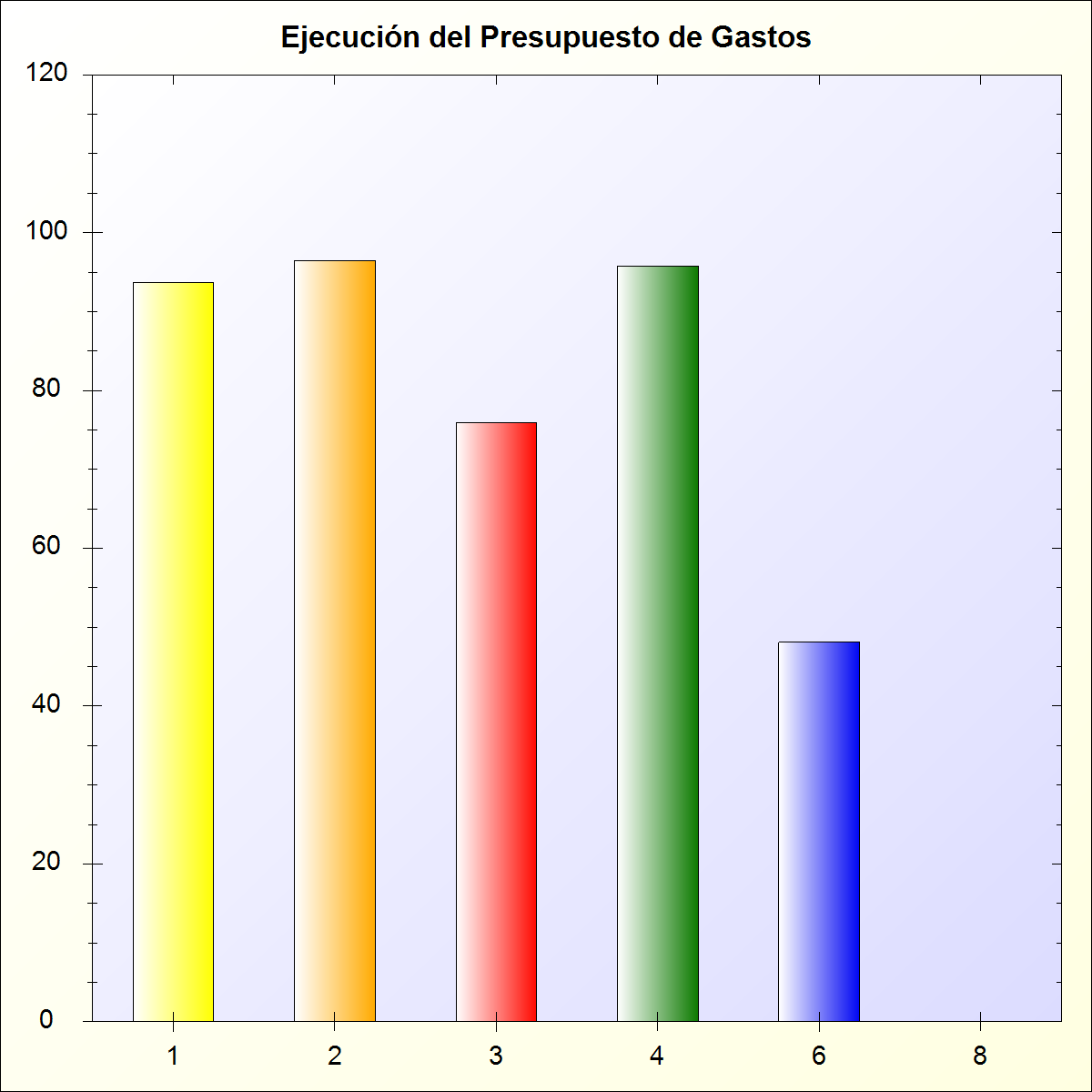 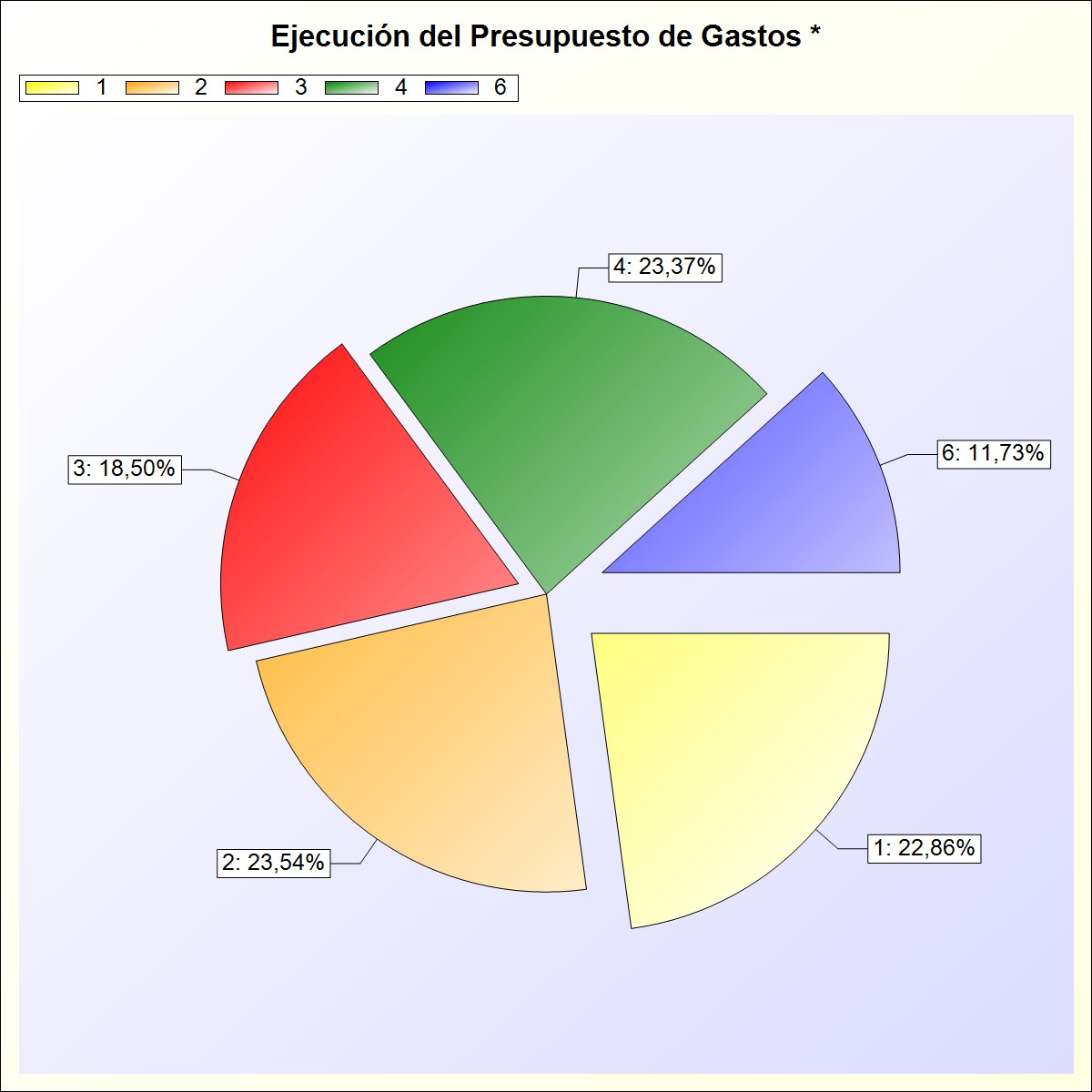 * -> Aporte relativo de cada detalle al valor total del indicadorCapítuloCréditos definitivosObligaciones NetasPorcentaje1 - GASTOS DE PERSONAL.11.431.625,7710.713.900,2193,72 %2 - GASTOS CORRIENTES EN BIENES Y SERVICIOS16.895.621,3716.302.532,4996,49 %3 - GASTOS FINANCIEROS35.000,0026.550,9475,86 %4 - TRANSFERENCIAS CORRIENTES2.449.075,052.346.215,9495,80 %6 - INVERSIONES REALES4.812.475,272.315.108,7848,11 %8 - ACTIVOS FINANCIEROS130.000,000,000 %TOTAL35.753.797,4631.704.308,3688,67 %